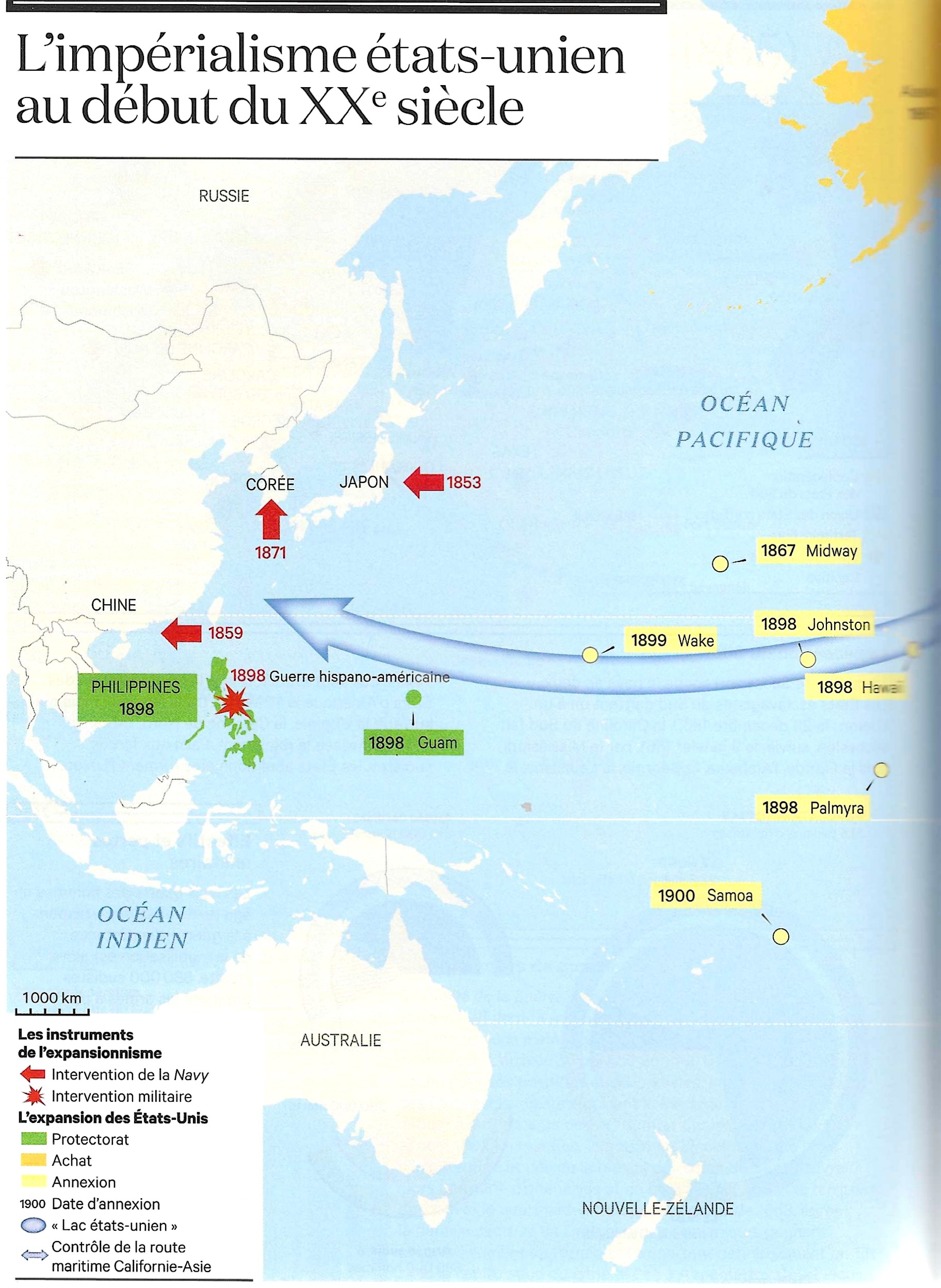 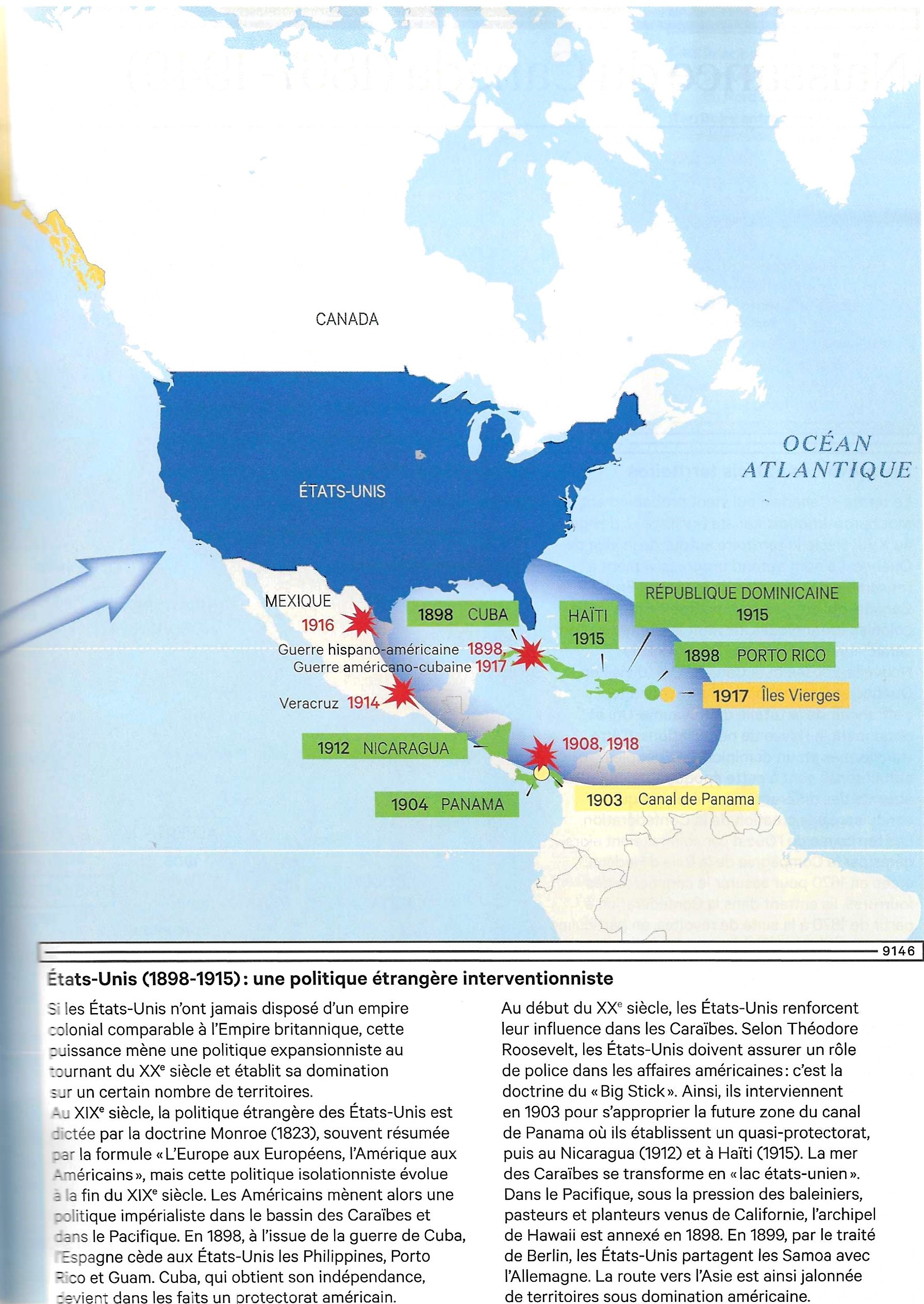 Source : Christian GRATALOUP, Atlas historique mondial, Les Arênes-L’Histoire, 2019.